Mark scheme 20 	[1] 	19. 	800 	[1] 0 	[1] 	20. 	886 	[1] 99 	[1] 	21. 	169 	[1] 24 	[1] 	22. 	0.4671 	[1] 80 	[1] 	23. 	For 2 marks: 1484 	[2] 	 	Award only 1 mark if there is  549 	[1] 	either one error in the multiplication steps, then added correctly,  or no error in the multiplication steps 617 	[1] 	but an error in the addition step. 215 	[1] 	24. 	127.2 	[1]  	[1] 	25. 	12 	[1] 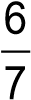 9 	[1] 	26. 	2 or equivalent 	[1] 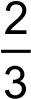 e.g.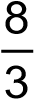 5274 	[1] 	  767 	[1] 	27. 	 	[1] 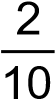 30 	[1] 20.68 	[1] 360.5 	[1] 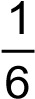 [1] 3% 	[1] 8.2 	[1] 9,890 	[1] 12 	[1] 1 12 + 4 + 4 = 1 mark 2 43 × 0 = 1 mark 3 109 − 10 = 1 mark 4 6 × 4 = 1 mark 5 80 ÷ 1 = 1 mark 6 499 + 50 = 1 mark 7  354 + 263 1 mark 8 43 × 5 = 1 mark 9 + =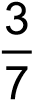 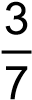 1 mark 10 72 ÷ 8 = 1 mark 11 4916 + 358 = 1 mark 12 	 	945 − 178 1 mark 13 2 × 5 × 3 = 1 mark 14 36.05 × 10 = 1 mark 15 0.03 = ?% 1 mark 16 2.9 + 5.3 = 1 mark 17 10,348 − 458 = 1 mark 18  of 30  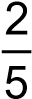 1 mark 19 20 × 40 = 1 mark 20 5316 ÷ 6 = 1 mark 21  of 507  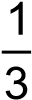 1 mark 22 467.1 ÷ 1000 = 1 mark 23 	 	28 × 53  2 marks 24 31.8 × 4 = 1 mark 25 23 + 22 = 1 mark 26 1 2  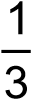 1 mark 27 ?	0.2 =	 101 mark 28 26.8 − 6.12 = 1 mark 29 - =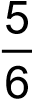 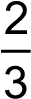 1 mark 